                                                               JOB DESCRIPTION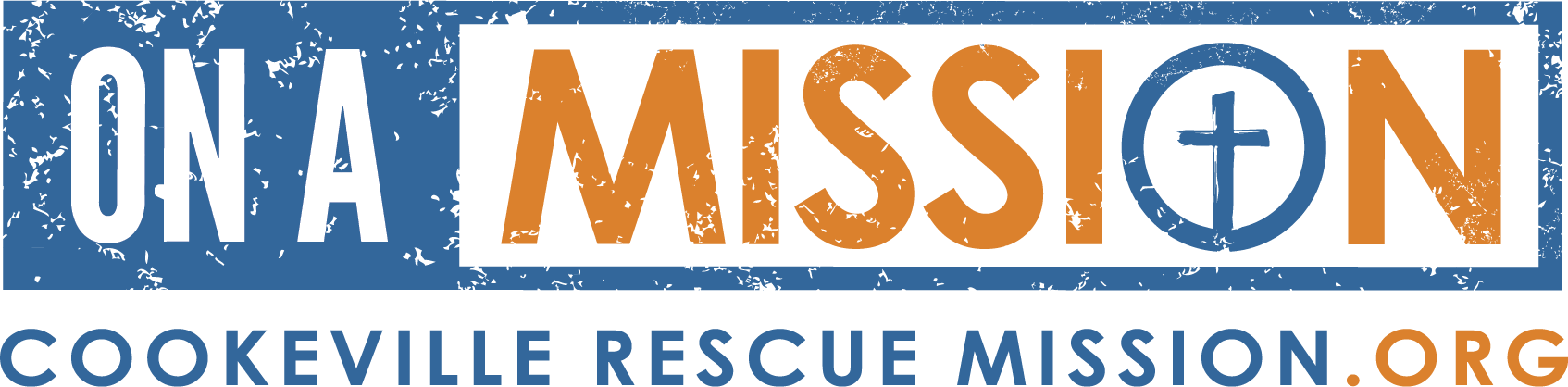 Job Title: House Manager		      Department: Operations            	           Location: 1331 S. Jefferson Ave.Reports To: Executive Director	      	      Salary Grade: Exempt 	                        Date: February 2021Full Time X_                                              	Part Time___                                               Seasonal / Temporary ___Summary of Position:The House Manager interacts with all levels of staff and reports directly to the Executive Director. The House Manager coordinates with the Rescue Mission Pastor on a regular basis. This person must be able to see the Mission’s vision, be flexible in their approach to their workload, while prioritizing projects and tasks as they arise. The ideal House Manager is called to serve as an ambassador of Jesus Christ and committed to using their God-given gifts and talents to serve those seeking assistance from Cookeville Rescue Mission. This person must maintain strict confidentiality and demonstrate honesty, trustworthiness, integrity and a willingness to share information. The House Manager must be available for ministry needs and emergencies that may, at times, take place after scheduled work shift.Duties and Responsibilities in consultation with the Executive Director:Manage shelter activities/eventsSupervise up to 10 staffProcure and manage necessary supplies, including in-kind donations in consultation with the Facilities ManagerServe as the Welcome Center DirectorKeep client records and statistical data accurate and currentWork with volunteers, church, and community groupsSupervise shelter managers (Men’s Dorm, Jefferson Center, Family Lodge)Coordinate responsibilities of the Welcome Center with Program ResidentsProvide training to staffConduct in-takes and give oversight to in-take processMeet with clients who have violated policy, consult with the Pastor, and recommend disciplinary action to the Executive DirectorCoordinate facility needs with Facility ManagerCoordinate program classes and attendance with CRM PastorPray with, counsel, and advise clients in a cooperative approach with CRM PastorResponsible for oversight of Men’s DormResponsible for oversight of Men’s Program Housing sectionResponsible for oversight of Jefferson Center operationsSupervise Residents that have work assignments for Guest Services (Guest Services is defined as, ‘The expression of the Cookeville Rescue Mission services and hospitality to all who visit CRM).Develop, maintain and oversee the Guest Services ministry, including encouraging spiritual and professional development of staff and residentsAdminister and coordinate drug and alcohol testsCollaborate with all staff to implement CRM rules and procedures to advance the mission and vision of CRMPromote clear and accurate communication among staff and clientsSecure all prescribed medications and provide clients access to medications, and monitor in accordance with CRM policies and proceduresDocument incidents and write-ups accurately and in a timely manner and advise the Pastor and Executive Director promptlyOversee the regular dorm checks and supervision of clients’ (Guests and Residents) belongings according to CRM policiesMaintain weekly and monthly client assignments and schedulesShare the gospel of Jesus Christ liberally and communicate client responses with staffOversee safety and security proceduresParticipate in all staff meetingsParticipate in weekly meetings with CRM Executive Director